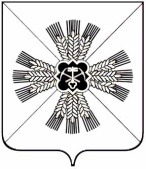 КЕМЕРОВСКАЯ ОБЛАСТЬАДМИНИСТРАЦИЯ ПРОМЫШЛЕННОВСКОГО МУНИЦИПАЛЬНОГО ОКРУГАПОСТАНОВЛЕНИЕот «15»  марта 2022г. № 382-Ппгт. ПромышленнаяОб утверждении положения и состава комиссии по рассмотрению заявлений на получение займов и социальных выплат администрации Промышленновского муниципального округаВ соответствии с Жилищным кодексом Российской Федерации, Законом Кемеровской области от 10.06.2005 № 68-ОЗ «О порядке ведения органами местного самоуправления учета граждан в качестве нуждающихся в жилых помещениях, предоставляемых по договорам социального найма», Законом Кемеровской области от 16.05.2006 № 58-ОЗ «О предоставлении долгосрочных целевых жилищных займов, социальных выплат и развитии ипотечного жилищного кредитования», Законом Кемеровской области                 от 30.04.2013 № 47-ОЗ «О предоставлении долгосрочных целевых жилищных займов, социальных выплат многодетным семьям», постановлением Коллегии Администрации Кемеровской области от 10.08.2011 № 379                    «О реализации на территории Кемеровской области мероприятия по обеспечению жильем молодых семей ведомственной целевой программы «Оказание государственной поддержки гражданам в обеспечении жильем и оплате жилищно-коммунальных услуг» государственной программы Российской Федерации «Обеспечение доступным и комфортным жильем и коммунальными услугами граждан Российской Федерации», постановлением Правительства Кемеровской области - Кузбасса от 31.10.2019 № 647                               «Об утверждении государственной программы Кемеровской области - Кузбасса «Комплексное развитие сельских территорий Кузбасса» на 2020 - 2025 годы»:1. Утвердить положение о комиссии по рассмотрению заявлений на получение займов и социальных выплат администрации Промышленновского муниципального округа согласно приложению № 1 к настоящему постановлению.2. Утвердить состав комиссии по рассмотрению заявлений на получение займов и социальных выплат администрации Промышленновского муниципального округа согласно приложению № 2 к настоящему постановлению.3. Признать утратившим силу постановление администрации Промышленновского муниципального округа от 03.02.2022 № 96-П                               «Об утверждении положения и состава комиссии по рассмотрению заявлений на получение займов и социальных выплат администрации Промышленновского муниципального округа».	4. Настоящее постановление подлежит размещению на официальном сайте администрации Промышленновского муниципального округа в сети Интернет. 	5. Контроль за исполнением настоящего постановления возложить на и.о. заместителя главы администрации Промышленновского муниципального округа Т.В. Мясоедову.	6. Постановление вступает в силу с даты его подписания.Исп. М.В. ТимощенкоТел. 74621Положение о комиссии по рассмотрению заявлений на получение займов и социальных выплат администрации Промышленновского муниципального округаОбщие положения1.1. Настоящее Положение устанавливает деятельность комиссии по рассмотрению заявлений на получение займов и социальных выплат администрации Промышленновского муниципального округа (далее – Комиссия) в соответствии с Законом Кемеровской области от 16.05.2006                   № 58-ОЗ «О предоставлении долгосрочных целевых жилищных займов, социальных выплат, и развитии ипотечного жилищного кредитования» (далее – Закон Кемеровской области № 58-ОЗ), Законом Кемеровской области от 30.04.2013 № 47-ОЗ «О предоставлении долгосрочных целевых жилищных займов, социальных выплат многодетным семьям» (далее – Закон Кемеровской области 47-ОЗ), Постановлением Коллегии Администрации Кемеровской области от 10.08.2011 № 379 «О реализации на территории Кемеровской области мероприятия по обеспечению жильем молодых семей ведомственной целевой программы «Оказание государственной поддержки гражданам в обеспечении жильем и оплате жилищно-коммунальных услуг» государственной программы Российской Федерации «Обеспечение доступным и комфортным жильем и коммунальными услугами граждан Российской Федерации», Постановлением Правительства Кемеровской области - Кузбасса от 31.10.2019 № 647 «Об утверждении государственной программы Кемеровской области - Кузбасса «Комплексное развитие сельских территорий Кузбасса» на 2020 - 2025 годы».1.3. Комиссия в своей деятельности руководствуется Жилищным кодексом Российской Федерации, иными правовыми актами Российской Федерации, законами Кемеровской области - Кузбасса, а также настоящим положением.2. Состав комиссии2.1. Комиссию возглавляет председатель, являющийся по должности заместителем главы Промышленновского муниципального округа.2.2. В состав комиссии входят председатель, заместители председателя, секретарь и члены комиссии.2.3. Комиссия утверждается постановлением администрации Промышленновского муниципального округа.3. Порядок работы Комиссии3.1. Комиссия создается на неопределенный срок с числом членов комиссии не менее трех. Деятельностью комиссии руководит председатель комиссии. Заседания комиссии проводятся по мере необходимости и оформляются протоколом.	3.2. Комиссия в течение 30 дней со дня поступления от гражданина (граждан) заявления и всех необходимых документов принимает решение о включении гражданина (граждан) в реестр получателей займов или социальных выплат с определением размера займа или социальной выплаты либо о мотивированном отказе во включении гражданина (граждан) в реестр получателей займов или социальных выплат. О принятом решении комиссия извещает гражданина (граждан), направляя письменное извещение в течение 5 рабочих дней со дня принятия решения.3.3. Комиссия организуют ведение реестра получателей займов и социальных выплат (далее – Реестр). Реестр должен быть прошнурован с указанием страниц реестра, скреплен печатью администрации Промышленновского муниципального округа и подписью председателя комиссии. Реестр формируется в хронологической последовательности исходя из даты подачи заявления граждан. Граждане, подавшие заявление в один день, включаются в реестр в алфавитном порядке.3.4. Комиссия с учетом объема лимитов, на соответствующий финансовый год, составляет список получателей займов и список получателей социальных выплат на очередной календарный год. Указанные списки составляются с учетом очередности включения граждан в реестры. Списки должны содержать:– порядковый номер получателя займа или социальной выплаты и дату принятия комиссией решения о включения гражданина (граждан) в реестр;– состав семьи с указанием фамилии, имени, отчества, степени родства и даты рождения каждого члена семьи;– совокупный доход семьи за последние 6 месяцев;– определенную категорию гражданина, имеющего право на получение займа или социальной выплаты в соответствии номативно - правовым актом;– информацию о жилищных условиях гражданина и членов его семьи (наличие (с указанием общей площади) или отсутствие жилья в собственности, проживание в служебном жилом помещении, и т.д.);– норму предоставления площади жилого помещения, исходя из размера которой определяется размер общей площади жилого помещения, на приобретение (строительство) которого гражданину выделяется заем или социальная выплата;– информацию о намерении гражданина (граждан) оставить в своей (общей) собственности или продать имеющееся в собственности гражданина и (или) членов его семьи жилое помещение, во втором случае указывается стоимость продаваемого жилого помещения, согласованная письменно с гражданином и членами его семьи;– информацию о варианте приобретения или строительства жилья для улучшения жилищных условий, выбранного гражданином (гражданами), с указанием конкретного варианта и цены;– сумму займа или социальной выплаты (с указанием расчета), выделяемую гражданину (гражданам);– размер процентной ставки за пользование займом (в списке получателей займов);– размер суммы собственных средств гражданина (граждан), необходимых для оплаты приобретаемого жилья, если заем (социальная выплата) предоставляются не на полную стоимость жилого помещения.Сведения, указываемые в реестре в рамках Закона Кемеровской области № 47-ОЗ, должны регулярно, не реже 1 раза в 2 года, проверяться комиссией и в случае возникновения в них изменений обновляться путем внесения изменений в реестр.Сведения, указываемые в реестре, в рамках Закона Кемеровской области № 58-ОЗ, должны регулярно, не реже одного раза в 4 года, проверяться комиссией и в случае возникновения в них изменений обновляться путем внесения изменений в реестр.Список, передаваемый комиссией исполнительному органу государственной власти Кемеровской области - Кузбасса, осуществляющему полномочия в сфере строительства, и специализированной организации, должен содержать информацию не более чем трехмесячной давности.	3.5. Комиссия определяет сумму займа или социальной выплаты, выделяемую гражданину (гражданам), в соответствии с условиями, определенными нормативно правовыми актами.3.6. Комиссия организует формирование и хранение учетных дел граждан, обратившихся с заявлениями на получение займов и социальных выплат. Материалы дел должны располагаться в порядке поступления, прошнурованы с указанием перечня документов, составляющих дело, и количества страниц, скреплены печатью администрации Промышленновского муниципального округа и подписью председателя комиссии.	Дела граждан должны храниться в комиссии не менее 5 лет со дня принятия комиссией решения о предоставлении займа или социальной выплаты либо со дня исключения гражданина (граждан) из реестра.	3.7. Комиссия вместе со списком, сведениями, содержащимися в Едином государственном реестре недвижимости, выпиской из протокола заседания комиссии о принятом решении о включении многодетных семей в реестр, выпиской из реестра, информационным листом заемщика (подлинник и копия) или информационным листом получателя социальной выплаты (подлинник и копия), заверенными председателем комиссии и утвержденными главой Промышленновского муниципального округа, передает дела в областную комиссию для принятия ею решения о предоставлении займа, социальной выплаты либо об отказе в предоставлении займа, социальной выплаты в следующем порядке.	3.8. Члены комиссии несут ответственность в установленном порядке за правомерность своих действий в соответствии с действующим законодательством.3.9. Решения, действия (бездействие), принятые (осуществляемые) комиссией в соответствии с настоящим Положением, могут быть обжалованы заинтересованными лицами в судебном  порядке, установленном законодательством Российской Федерации.СОСТАВкомиссии по рассмотрению заявлений на получение займов и социальных выплат администрации Промышленновского муниципального округаГлаваПромышленновского муниципального округаС.А. ФедарюкПриложение № 1к постановлениюадминистрации Промышленновскогомуниципального округаот «15» марта 2022г. № 382-ПИ.о. заместителя главы Промышленновского муниципального округаТ.В. МясоедоваПриложение № 2 к постановлению администрации Промышленновского муниципального округаот ________ № _________1. Мясоедова Татьяна ВасильевнаИ.о. заместителя главы Промышленновского муниципального округа, председатель комиссии2. Ветохина Светлана АнатольевнаНачальник жилищного отдела Управления по жизнеобеспечению и строительству администрации Промышленновского муниципального округа, заместитель председателя комиссии3. Тимощенко Мария ВладимировнаГлавный специалист жилищного отдела Управления по жизнеобеспечению и строительству администрации Промышленновского муниципального округа, секретарь комиссии3. Володина Дарья АндреевнаГлавный специалист жилищного отдела Управления по жизнеобеспечению и строительству администрации Промышленновского муниципального округа, член комиссии4. Хасанова Светлана СергеевнаНачальник юридического отдела администрации Промышленновского муниципального округа, член комиссии5. Начальник территориального отдела Управления по жизнеобеспечению и строительству администрации Промышленновского муниципального округа По территориальной принадлежности (по согласованию)И.о. заместителя главы Промышленновского муниципального округаТ.В. Мясоедова